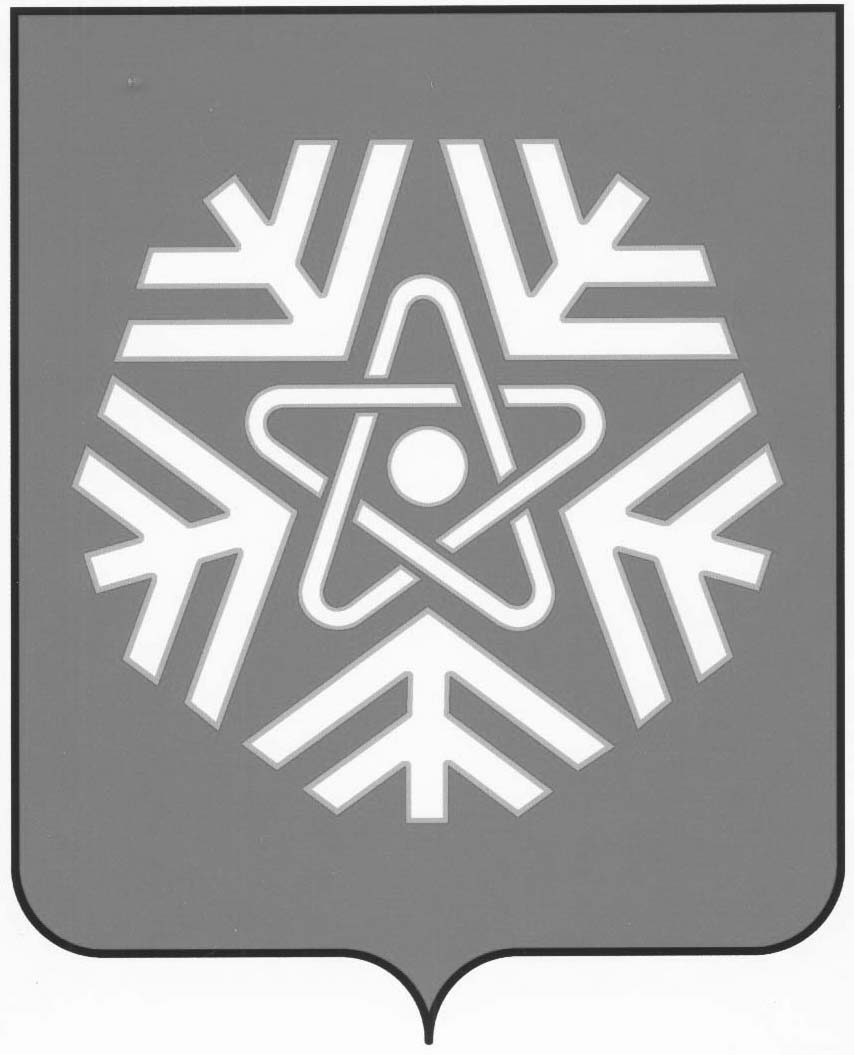 администрация  снежинского  городского  округаПОСТАНОВЛЕНИЕ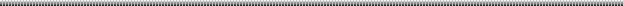 Об утверждении регламентасопровождения инвестиционных проектов на территории Снежинского городского округа по принципу «одного окна»         Для обеспечения благоприятного инвестиционного климата и поддержки инвестиционной и предпринимательской деятельности на территории города Снежинска, в целях исполнения плана мероприятий по внедрению успешных муниципальных практик в Снежинском городском округе, утвержденного 22.09.2016 года главой администрации Снежинского городского округа , руководствуясь статьями 40, 41 Устава муниципального образования «Город Снежинск», ПОСТАНОВЛЯЮ:1. Утвердить регламент  сопровождения инвестиционных проектов на территории Снежинского городского округа по принципу «одного окна» (прилагается).         	2. Опубликовать настоящее постановление в газете «Известия Собрания депутатов и администрации города Снежинска».  3. Контроль за выполнением настоящего постановления возложить на заместителя главы администрации Снежинского городского округа                    Д.С. Востротина.Глава администрацииСнежинского городского округа	 			И.И. СапрыкинСогласовано:Начальник правового управления				А.А.ВороновЗаместитель главы администрации				Д.С.ВостротинРассылка:в дело   – 2 экз.и предпринимательской деятельности – 1 экз.Газета «Известия…»  - 1 экз.А.В.Ермаков 92313заместитель начальника отделаинвестиционной и предпринимательской деятельности                                                                            ПРИЛОЖЕНИЕ  						  к постановлению администрации                                                               Снежинского городского округа                                                               от______________ № _______РЕГЛАМЕНТ сопровождения инвестиционных проектов на территории Снежинского городского округа по принципу «одного окна»1.Общие положения1.1. Регламент сопровождения инвестиционных проектов на территории Снежинского городского округа по принципу «одного окна» (далее – Регламент) направлен на снижение административных барьеров и устанавливает порядок  взаимодействия структурных подразделений и органов управления администрации Снежинского городского округа, АУ «МФЦ» с субъектами предпринимательской и инвестиционной деятельности, реализующими и (или) планирующими реализацию инвестиционных проектов на территории Снежинского городского округа.1.2. Для целей настоящего Регламента используются термины и понятия в соответствии с действующим законодательством Российской Федерации, а также следующие определения.Инвестиционная деятельность - вложение инвестиций и осуществление практических действий в целях получения прибыли и (или) достижения иного полезного эффекта.Инвестор – субъект инвестиционной деятельности, осуществляющий вложение собственных, заемных или привлеченных средств в форме инвестиций и обеспечивающий их целевое использование.Инициатор инвестиционного проекта - субъект инвестиционной деятельности, обратившийся за содействием в реализации инвестиционного проекта и в предоставлении мер поддержки инвестиционной деятельности.Инвестиционный проект – обоснование экономической целесообразности, объема и сроков осуществления инвестиций, в том числе проектно-сметная документация, разработанная и утвержденная в соответствии с федеральным, областным и муниципальным законодательством, а также описание практических действий по осуществлению инвестиций (бизнес-план).План мероприятий («дорожная карта») по сопровождению инвестиционного проекта (далее – План мероприятий) – сценарный план действий субъектов инвестиционной деятельности, а также органов местного самоуправления (ОМСУ) Снежинского городского округа, включающий в себя последовательность и содержание шагов по сопровождению и реализации инвестиционного проекта, в том числе получение необходимых согласований и разрешительных документов.Система электронных «дорожных карт» – План мероприятий («дорожная карта»), оформленный в электронном виде на базе информационной системы «Advanta», в котором отражаются все этапы реализации пунктов плана мероприятий в режиме реального времени, доступ к которой в рамках своих полномочий имеют все участники инвестиционного проекта.Рабочая группа – группа, созданная из представителей ОМСУ Снежинского городского округа, иных организаций в целях разработки и осуществления мероприятий по сопровождению инвестиционных проектов.Сопровождение инвестиционного проекта – деятельность ОМСУ Снежинского городского округа, иных организаций, направленная на обеспечение процесса прохождения необходимых согласований, получения исходно-разрешительной документации, получения необходимых справок и разрешений от органов исполнительной власти и субъектов естественных (локальных) монополий для реализации инвестиционного проекта.1.3. Сопровождение инвестиционных проектов основывается на принципах:– объективности и экономической обоснованности принимаемых решений;– открытости и доступности для всех инвесторов информации, необходимой для осуществления инвестиционной деятельности за исключением случаев, предусмотренных законодательством Российской Федерации в отношении государственной, служебной или коммерческой тайны;– равноправия инвесторов;– обязательности исполнения принятых решений, неизменности прав инвесторов;– сбалансированности общественных и частных интересов.2. Распределение функционала участников сопровождения инвестиционного проекта2.1. В рамках мероприятий по сопровождению инвестиционного проекта по принципу «одного окна» действует следующее распределение функций между участниками инвестиционного процесса: 2.1.1. Инвестор (инициатор инвестиционного процесса): 1) обращается в администрацию Снежинского городского округа с заявкой на сопровождение инвестиционного проекта;2) принимает участие в разработке и согласовании Плана мероприятий;3) заключает соглашение с администрацией Снежинского городского округа о сопровождении инвестиционного проекта по принципу «одного окна»;4) отслеживает выполнение Плана мероприятий через личный кабинет в информационной системе «Advanta»;5) принимает участие в рабочих заседаниях и встречах в ходе сопровождения проекта, при необходимости;6) предоставляет в администрацию Снежинского городского округа дополнительную информацию, необходимую для реализации проекта. 2.1.2. Администрация Снежинского городского округа:1) рассматривает обращения инвестора;2) оказывает консультационную поддержку в получении государственной, муниципальной поддержки в соответствии с действующим законодательством, в подборе земельного участка для реализации инвестиционного проекта, в прохождении установленных федеральным, областным и муниципальным законодательством процедур и согласований, необходимых для реализации проекта;3) оказывает содействие в решении вопросов, связанных с въездом в город лиц, нахождение которых на территории Снежинского городского округа необходимо для реализации инвестиционного проекта;4) осуществляет мониторинг исполнения Плана мероприятий; 5) оперативно реагирует на возникающие в ходе реализации инвестиционного проекта вопросы, реализует комплекс мероприятий,  направленных на их решение;2.1.3. АУ «МФЦ»*:1) организует работу по внесению информации о сопровождении инвестиционного проекта в систему электронных «дорожных карт» (Планов мероприятий) Снежинского городского округа на базе информационной системы «Advanta»;2) обеспечивает доступ к системе «Advanta» администрации Снежинского городского округа, инвестора (инициатора инвестиционного проекта) и, в случае необходимости, всех лиц, назначенных ответственными за реализацию пунктов Плана мероприятий («дорожной карты»);3) осуществляет запросы в организации и учреждения по вопросам реализации инвестиционных проектов и входящих в их компетенцию;4) организует заседания Рабочей группы и ведение протоколов заседаний Рабочей группы;5) аккумулирует информацию в соответствии с решениями, принятыми на заседаниях Рабочей группы; 6) организовывает подписание Соглашения о сопровождении инвестиционного проекта по принципу «одного окна»;7) осуществляет информационное взаимодействие с инвестором (инициатором проекта), в том числе предоставляет ему информацию о ходе исполнения Плана мероприятий («дорожной карты»);8) осуществляет иные функции, касающиеся сопровождения инвестиционных проектов.*- данные функции осуществляет сотрудник бизнес - инкубатора, входящего в   АУ «МФЦ», ответственный за сопровождение инвестиционных проектов.   2.1.4. Рабочая группа является совещательным органом.Состав Рабочей группы определяется в соответствии с Планом мероприятий («дорожной картой») по сопровождению конкретного инвестиционного проекта и  утверждается постановлением главы администрации Снежинского городского округа СГО). В состав рабочей группы включаются представители структурных подразделений и органов управления  администрации Снежинского городского округа, Собрания депутатов города Снежинска, ресурсоснабжающих организаций, АУ «МФЦ», иных организаций. Рабочую группу возглавляет заместитель администрации Снежинского городского округа.3. Порядок сопровождения инвестиционных проектов3.1. Основанием для начала сопровождения инвестиционного проекта является обращение инвестора (инициатора инвестиционного проекта) с заявкой на комплексное сопровождение инвестиционного проекта по принципу «одного окна» (далее – Заявка), оформленной в соответствии с приложением 1 к настоящему Регламенту. 3.2. К Заявке инвестор (инициатор инвестиционного проекта) представляет следующие документы:1) резюме инвестиционного проекта, оформленное в соответствии с приложением 2 к настоящему Регламенту;2) презентацию инвестиционного проекта;3) технико-экономическое обоснование инвестиционного проекта;4) бизнес-план инвестиционного проекта.Типовые формы Заявки и резюме инвестиционного проекта размещены на сайте «Территория бизнеса г. Снежинска» (www.business.snzadm.ru) в разделе «Порядок взаимойдествия с инвестором».3.3. Заявка и прилагаемые к ней документы в соответствии с пунктом 3.2. настоящего Регламента могут быть поданы инвестором (инициатором инвестиционного проекта):1) непосредственно или почтовым отправлением в:– администрацию Снежинского городского округа по адресу: Свердлова ул.,    д. 24,  г.Снежинск Челябинской области, 456770;2) на электронный адрес администрации Снежинского городского округа adm@snzadm.ru».Заявка подлежит обязательной регистрации не позднее следующего рабочего дня с даты поступления.3.5. АУ «МФЦ» в течение десяти рабочих дней с даты регистрации Заявки:1) запрашивает документы, указанные в пункте 3.2. настоящего Регламента (в случае, если они не представлены инвестором (инициатором инвестиционного проекта));2) в случае необходимости запрашивает дополнительную информацию в целях подготовки данных для рассмотрения инвестиционного проекта на заседании Рабочей группы;3) в соответствии с рекомендациями заместителя главы администрации Снежинского городского округа (руководителя Рабочей группы) формирует состав Рабочей группы для рассмотрения конкретного инвестиционного проекта в соответствии с Заявкой;4) направляет на рассмотрение членам Рабочей группы документы, представленные инвестором (инициатором инвестиционного проекта);5)  по согласованию с руководителем Рабочей группы назначает дату заседания Рабочей группы в целях рассмотрения инвестиционного проекта;6) направляет инвестору (инициатору инвестиционного проекта) уведомление о дате совещания Рабочей группы и о необходимости личного присутствия представителя инвестора на совещании.3.6. АУ «МФЦ» организует заседание Рабочей группы не позднее десяти рабочих дней с момента направления всего пакета документов членам Рабочей группы.3.7. Рабочая группа на заседании:1) утверждает окончательный состав Рабочей группы в целях сопровождения конкретного инвестиционного проекта в соответствии с Заявкой;2) подготавливает проект Соглашения о сопровождении инвестиционного проекта по принципу «одного окна»;3) вносит предложения в План мероприятий («дорожную карту») (по форме согласно приложению 3 к настоящему Регламенту) в целях сопровождения и реализации конкретного инвестиционного проекта в соответствии с Заявкой;4) назначает дату согласования и заключения Соглашение о сопровождении инвестиционного проекта по принципу «одного окна» и Плана мероприятий («дорожной карты») к нему.3.8. АУ «МФЦ» в течение десяти рабочих дней проводит согласование Плана мероприятий («дорожной карты») членами Рабочей группы, ответственными исполнителями, инвестором (инициатором инвестиционного проекта).3.9. После согласования Плана мероприятий («дорожной карты»)  администрация Снежинского городского округа и инвестор (инициатор инвестиционного проекта) заключают Соглашение о сопровождении инвестиционного проекта по принципу «одного окна».3.10. АУ «МФЦ» в течение трех рабочих дней направляет утвержденный План мероприятий («дорожную карту») инвестору (инициатору инвестиционного проекта), ответственным исполнителям.АУ «МФЦ» вносит данные в информационную систему «Advanta» в соответствии с утвержденным Планом мероприятий («дорожной картой») и формирует электронную «дорожную карту».АУ «МФЦ» обеспечивает доступ в личный кабинет в информационной системе к «электронной дорожной карте» инвестора (инициатора инвестиционного проекта), всех ответственных исполнителей.3.11. При сопровождении инвестиционного проекта:3.11.1. Ответственные исполнители, обеспечивают в установленные сроки выполнение мероприятий, способствуют разрешению вопросов, возникающих при сопровождении инвестиционных проектов, в том числе через проведение рабочих совещаний и вынесение их на рассмотрение Совета по улучшению инвестиционного климата при главе города Снежинска (в случае если вопросы требуют комплексного и межведомственного подхода), в рабочем режиме осуществляют внесение в информационную систему «Advanta» данных о ходе исполнения задач, утвержденных Планом мероприятий («дорожной карты»).3.11.2. АУ «МФЦ» на базе информационной системы «Advanta» в рабочем режиме осуществляет:– внесение данных о ходе исполнения задач, утвержденных Планом мероприятий («дорожной картой»); – мониторинг сроков исполнения задач, утвержденных Планом мероприятий («дорожной картой»);– контроль исполнения ответственными исполнителями, закрепленных за ними пунктов Плана мероприятий («дорожной карты»).3.12. Внесение изменений в План мероприятий («дорожную карту»):3.12.1. Изменения в План мероприятий («дорожную карту») могут быть внесены по инициативе членов Рабочей группы, АУ «МФЦ», инвестора (инициатора инвестиционного проекта).3.12.2. Внесение изменений организует АУ «МФЦ» в порядке, установленном пунктами 3.5.–3.9. настоящего Регламента для утверждения Плана мероприятий («дорожной карты»).Изменения в План мероприятий («дорожную карту») оформляются отдельным документом и являются неотъемлемой частью Плана мероприятий («дорожной карты»).3.13. Сопровождение инвестиционного проекта прекращается в случаях:1) завершения исполнения мероприятий, предусмотренных Планом мероприятий («дорожной карты»);2) отказа инвестора (инициатора инвестиционного проекта) от сопровождения инвестиционного проекта;3) несоблюдение инвестором (инициатором инвестиционного проекта) сроков реализации отдельных мероприятий, предусмотренных Планом мероприятий («дорожной картой»), по которым он выступает ответственным исполнителем, более чем на 90 рабочих дней.Приложение 1к Регламенту сопровождения инвестиционных проектов на территории Снежинского городского округа по принципу «одного окна»Форма заявки на комплексное сопровождение инвестиционного проекта по принципу «одного окна»Оформляется на фирменном бланке заявителяГлаве администрации Снежинского городского округа	(фамилия и инициалы)ЗАЯВКАна комплексное сопровождение инвестиционного проекта по принципу «одного окна» в Снежинском городском округеПрошу принять к сопровождению по принципу "одного окна" инвестиционный проект, реализуемый на территории Снежинского городского округа. Полное название инвестиционного проекта: _____________________________________________________________________________________________________________________________________________________________________________________________________________________Прошу оказать содействие в решении следующих задач в рамках реализации инвестиционного проекта:_____________________________________________________________________________________________________________________________________________________________________________________________________________________Сведения о проекте представлены в резюме проекта. Достоверность прилагаемых сведений удостоверяю и не возражаю против их использования в соответствии с Регламентом сопровождение инвестиционных проектов.Заявитель не находится в стадии реорганизации, ликвидации или банкротства, а также не ограничен иным образом в соответствии с действующим законодательством.Заявитель не возражает против доступа к предоставляемой информации лиц – участников инвестиционного процесса в соответствии с Регламентом.Заявитель согласен на обработку (включая сбор, систематизацию, накопление, хранение, уточнение, обновление, изменение, использование) принадлежащих заявителю персональных данных в соответствии с Федеральным законом от 08.07.2006г. № 152-ФЗ «О персональных данных».Заявитель согласен на доступ и использование информации, составляющей коммерческую тайну.Заявитель согласен на размещение информации об инвестиционном проекте в программе «Advanta».Должность полномочного представителязаявителя, его ФИО и реквизиты документа,устанавливающего полномочиедействовать от имени заявителя 	Подпись м.п.Дата подачи заявки:Отметка о принятии заявки (с приложениями)	Ф.И.О.	должность 	дата 	подписьПриложение 2к Регламенту сопровождения инвестиционных проектов на территории Снежинского городского округа по принципу «одного окна»Приложение к Заявке на сопровождение инвестиционного проекта №_____ от «___» _____________20__гРезюме инвестиционного проекта*- обязательные для заполнения поля__________________________________________________________________ должность уполномоченного представителя заявителя, Ф.И.О.__________________________________________________________________ данные документа, удостоверяющего полномочия действовать от имени заявителя«____» ______________ 20__г       _________________/________________/                        дата                                   подпись              расшифровкаПриложение 3к Регламенту сопровождения инвестиционных проектов на территории Снежинского городского округа по принципу «одного окна»Форма Плана мероприятий («дорожная карта») по сопровождению инвестиционного проекта по принципу «одного окна»СОГЛАСОВАНО:от21. 11. 2016№1584№ п/пСведенияОписание1Полное наименование юридического лица / индивидуального предпринимателя*2Основной вид деятельности*3Юридический адрес*4ИНН / ОГРН / КПП*5Ф.И.О. и должность руководителя *6Наименование проекта*7Краткое описание инвестиционного проекта*8Отрасль производства, в которой реализуется проект*9Предполагаемые сроки начала реализации проекта* 10Предполагаемые сроки окончания реализации проекта*11Планируемый объем инвестиций (тыс. руб.)*12Планируемый срок окупаемости (лет)13Внутренняя норма доходности по проекту, (%)17Тип требуемой инвестиционной площадки для реализации Проекта:Инвестиционная площадка типа «greenfield» - площадка, предназначенная для реализации инвестиционного проекта, свободная от зданий, сооружений и инженерной инфраструктуры. Указать площадь _______________Инвестиционная площадка типа «brownfield» - площадка, предназначенная для реализации инвестиционного проекта, с расположенными на ее территории зданиями, сооружениями и инженерной инфраструктурой. С указанием требуемой площади участка и объектов, требований к высоте потолков, наличию кран-балки и т. д.19Требования проекта к транспортным условиям места размещения, в т. ч. требование к наличию железнодорожного ввода (в м от участка)20Требования проекта к ресурсам с указанием необходимых объемов ресурсов21Иные формы требуемой поддержки
УТВЕРЖДАЮ
____________________
____________________
"___" _______________
УТВЕРЖДАЮ
____________________
____________________
"___" _______________
УТВЕРЖДАЮ
____________________
____________________
"___" _______________План
мероприятий («дорожная карта») по сопровождению инвестиционного проекта___________________________________________________________________инвестиционный проект ___________________________________________________________________инициатор инвестиционного проектаПлан
мероприятий («дорожная карта») по сопровождению инвестиционного проекта___________________________________________________________________инвестиционный проект ___________________________________________________________________инициатор инвестиционного проектаПлан
мероприятий («дорожная карта») по сопровождению инвестиционного проекта___________________________________________________________________инвестиционный проект ___________________________________________________________________инициатор инвестиционного проектаПлан
мероприятий («дорожная карта») по сопровождению инвестиционного проекта___________________________________________________________________инвестиционный проект ___________________________________________________________________инициатор инвестиционного проектаПлан
мероприятий («дорожная карта») по сопровождению инвестиционного проекта___________________________________________________________________инвестиционный проект ___________________________________________________________________инициатор инвестиционного проектаПлан
мероприятий («дорожная карта») по сопровождению инвестиционного проекта___________________________________________________________________инвестиционный проект ___________________________________________________________________инициатор инвестиционного проекта№ п/пОсновные направления деятельности, задачиМероприятия по достижению результатаМероприятия по достижению результатаСрок реализацииОтветственные исполнители123345